เอกสารรายงานผลการดำเนินงานของกิจกรรมที่สอดคล้องกับการเสริมสร้างค่านิยมหลักของคนไทย 12 ประการ 1.ชื่อกิจกรรมหลัก 	กิจกรรมส่งเสริมนิสัยรักการอ่าน......................................................................***กิจกรรมหลัก หมายถึง กิจกรรมที่โรงเรียนพิจารณาเองว่า เมื่อดำเนินกิจกรรมนี้จะส่งผลต่อการเสริมสร้างค่านิยมหลักของคนไทย ๑๒ ประการ ให้เลือกเฉพาะที่ดีที่สุด ๑- ๒ กิจกรรมเท่านั้น รายงานผลกิจกรรมทั้ง ๒ กิจกรรมไม่เกิน ๒ หน้ากระดาษ แล้วแนบไฟล์ส่งกลับมาในเว็บ	๑.๑  วัตถุประสงค์๑. เพื่อให้ผู้เรียนมีนิสัยรักการอ่าน๒  เพื่อให้ผู้เรียนใช้เวลาว่างให้เป็นประโยชน์  ด้วยการจดบันทึกที่เป็นประโยชน์............................................................................................................................................................................................................................................................................................................................................................................	๑.๒ วิธีการดำเนินงาน.กิจกรรมกระเช้ารักการอ่านกิจกรรมวางทุกงานอ่านทุกคน...........................................................................................................................................................................................................................................................................................................................................................................................................................................................................................................................................................................................................................................................................................................................................................................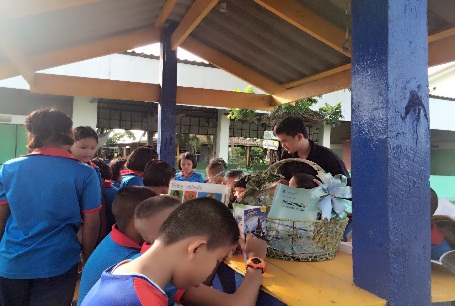 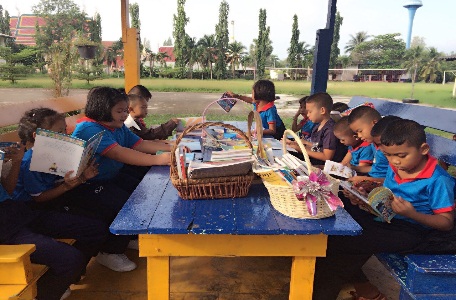              ๑.๓ ผลการดำเนินงาน         ๑.......ผู้เรียนมีนิสัยรักการอ่าน........         ๒  ....ผู้เรียนใช้เวลาว่างให้เป็นประโยชน์......................................................................................................................................................................................................................................................................................................................................................................................................................................................................................................................................	กิจกรรมหลักที่ ๑ ดำเนินการสอดคล้อง	 ครบ 	๑๒ประการ		 ไม่ครบ                ผู้รายงานข้อมูล						     ผู้รับรองข้อมูล(..นางมยุรี.........รัตนดาดาษ..........)			(.....นายสงกรานต์ นันทวัฒนานุกูล..........)ผู้รับผิดชอบโครงการโรงเรียนวัดหนองบอนแดง.....  รักษาการในตำแหน่ง ผู้อำนวยการโรงเรียนวัดหนองบอนแดง.....โทร . .....094-359-6541..........			โทร. .........086-1383737.......